Информация об участии МКОУ «СОШ с.п. Инаркой» в анкетировании ФИОКО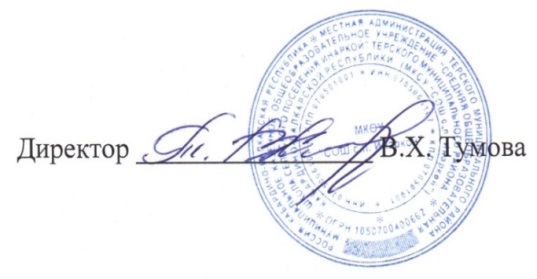 №Руководитель ООУчителяОбучающиеся 6, 9 кл.Родители обучающихся 6,9 классов11122121